Capa template SELEÇÃO DE TEMÁTICANo quadro abaixo marque com um “X” a primeira e a segunda opção de temática para qual você indica que seu artigo seja atribuído.APRESENTAÇÕESPara apresentar o trabalho é necessário que ao menos um autor esteja inscrito no GCV2018. Lembre-se que cada autor inscrito poderá apresentar apenas dois trabalhos (independente do formato de apresentação, pôster ou apresentação oral) INSCRIÇÕESRealize sua inscrição o mais breve possível para aproveitar os valeres com desconto:Investimento:________________________________________________________________________________________________Informamos que o artigo completo deverá ter de 4 a 6 páginas, que deverão contar a partir da próxima página TítuloAutor 11, Autor 22, Autor nn1afiliação do autor 1, emailafiliação do autor 2nafiliação do autor nResumo: Calibri, tamanho 9, com no máximo 250 palavras.Palavras-chave: 3 a 5 palavras-chave.IntroduçãoEste é o modelo do artigo completo para o GCV 2018. Utilize este arquivo como padrão. Os artigos completos devem ter entre 4 e 6 páginas no tipo A4, com espaçamento simples no parágrafo e espaçamento entre parágrafos (depois) de 6pt. O texto deve ser na mesma língua da submissão prévia do resumo, em formato Word, OpenOffice ou RTF, com até 2MB. As páginas não devem ser numeradas. Os parágrafos são justificados e sem tabulação. As margens laterais e inferior são de 2 cm e a margem superior tem 3 cm. Os títulos e subtítulos tem espaçamento de 12 pt (antes) e de 6 pt (depois) com tamanho da fonte em 12.O texto deve ser elaborado com fonte Calibri tamanho 10. O artigo, sempre que possível, deve estar estrut. urado da seguinte forma:Introdução: revisão bibliográfica, objetivo;Metodologia;Resultados e discussão;Conclusões;Agradecimentos (opcional); eReferências.MetodologiaO texto da metodologia deve explicar todos os passos utilizados para alcançar o resultado da pesquisa. Resultados e discussãoOs resultados da pesquisa devem ser expressos de forma clara e concisa. Nessa seção do artigo espera-se a adição de figuras, tabelas, quadros etc. Nesses casos, há recomendações específicas dependendo do item.FigurasAs figuras devem estar centralizadas no corpo do texto, no formato JPEG, com definição mínima de 300 dpi, caso não sejam originadas a partir de um printscreen. A figura deve ter largura máxima até os limites das margens. As legendas das figuras e das tabelas ficam acima e são numeradas, como na Figura 1 e na Tabela 1. Tantos as figuras como as tabelas devem ser “chamadas” no corpo do texto. Deve haver um espaço antes da legenda e depois da tabela ou figura. Evite dividir a tabela entre páginas. Deixe no máximo três linhas em branco quando inserir uma tabela ou figura na próxima página. Equações devem ser numeradas (entre parênteses com 5 espaços antes), escritas como texto (não copiadas como figuras), em itálico, centralizadas, com espaçamentos iguais aos títulos, se necessário, elaboradas com a ferramenta específica do Word ou equivalente.Figura 1 - Legendas de figura e tabela devem estar acima, numeradas e centralizada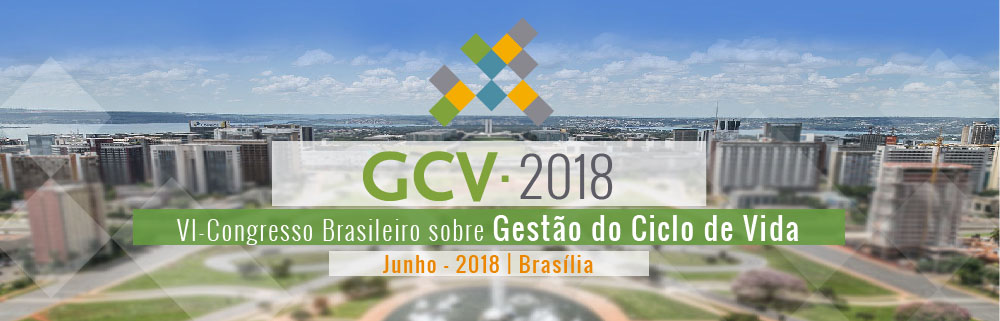 Fonte: Elaboração própriaTabelasSegue exemplo de tabela.Tabela 2 - Exemplo de tabelaFonte: Elaboração própriaExemplo de equação 1:CitaçõesAs citações poderão ocorrer no corpo do texto de três formas: a primeira (GCV, 2018), de acordo com GCV, a segunda (2018) ou ainda “copiando o texto” (GCV, 2018, p. 1).“Além disso, as citações longas deverão ser acrescentadas no formato estendido, sempre que superarem o limite de três linhas. O Nome do Autor e ano deverão ser adicionados ao final do texto nesse caso e o texto vir entre aspas” (GCV, 2018, p. 1). ConclusõesAguardamos seu trabalho. Será um prazer contar com sua presença no VI Congresso Brasileiro sobre Gestão do Ciclo de Vida (GCV2018). Abraços, Comissão Organizadora do GCV2018.ReferênciasAs referências devem ser apresentadas conforme os exemplos a seguir, no tamanho 10 da fonte Calibri, com espaçamento (depois) de 6 pts. Utilize o padrão ABNT (norma NBR 6023). Exemplos:SOBRENOME, A. B. C. (ANO) Título do artigo em periódico.  Nome do Periódico.  V.1, N.5, pp. 12-30.SOBRENOME, B. C.; SOBRENOME, X.Y.Z. (ANO) Título do capítulo. Nome do Livro. Editora ACV, pp. 44-100.SOBRENOME, D.; SOBRENOME, E.; SOBRENOME, F. (ANO) Título do trabalho. Nome do Relatório. Editora QSS, pp. 7-23. Disponível em: http://www.qss.com. Primeira OpçãoPrimeira OpçãoSegunda OpçãoSegunda OpçãoEstudos de caso de ACVEstudos de caso de ACVEcodesignEcodesignEconomia circularEconomia circularGestão do ciclo de vida nas organizaçõesGestão do ciclo de vida nas organizaçõesACV e políticas públicasACV e políticas públicasCusteio do Ciclo de Vida (CCV)Custeio do Ciclo de Vida (CCV)ACV socialACV socialComunicação e rotulagem ambientalComunicação e rotulagem ambientalInventário do Ciclo de Vida (ICV) e bancos de dadosInventário do Ciclo de Vida (ICV) e bancos de dadosMétodos e modelos de Avaliação do Impacto do Métodos e modelos de Avaliação do Impacto do Ciclo de Vida (AICV)Ciclo de Vida (AICV)Tópicos especiaisTópicos especiaisCategoriaLote 1até 22/12/17Lote 223/12/17 a 29/04/18Lote 3 30/04/18 a 20/06/18Estudantes ABCVR$ 150,00R$ 188,00R$ 263,00Estudantes R$ 200,00R$ 250,00R$ 350,00Profissionais ABCVR$ 225,00R$ 300,00R$ 375,00ProfissionaisR$ 300,00R$ 400,00R$ 500,00TamanhoFormataçãoAlinhamentoComentáriosTítulo do trabalho14NegritoCentralizadoCAIXA ALTATítulo das sessões12NegritoEsquerdoCaixa baixa, sem numeraçãoSubtítulo das sessões12ItálicoEsquerdoCaixa baixa, sem numeraçãoResumo9ItálicoJustificadoPalavras-chave9ItálicoJustificadoDados dos autores10ItálicoDireitaLegendas10NegritoCentralizadasAcima das tabelas e figurasFigurasCentralizadas300 dpiTabelasCentralizadasBorda superior e inferior, linhas de cores diferenciadas, ajustadas à janela, fonte 10Texto geral10NormalJustificadoReferências10NormalEsquerda